IMPORTANT NOTE: Proposed activities should be consistent with the eligible categories of activities for this specific Programme, as described in the RESTART 2016-2020 Work Programme and the relevant Call for Proposals.Describe the general objectives of the proposed project, justifying their compatibility with the objectives of the Programme and the specific Call.Briefly describe the innovative idea submitted to the EIC Accelerator Programme, and more specifically:The problem to be solved,The proposed solution and its value proposition,Targeted users/customers and market(s), and The current status/maturity stage of the innovation.List the weaknesses and shortcomings of the original proposal submitted to the EIC Accelerator as identified primarily by the EIC Jury, as well as by the Full Proposal Evaluation.Describe the proposed Project activities aiming to address the identified shortcomings and weaknesses. Describe the added value and benefit expected to emerge from the implementation of the proposed project. This should correlate to:the significant improvement of the technological and commercial readiness of the innovative idea included in the original proposal submitted to the EIC Accelerator Programme, andthe extent to which shortcomings and weaknesses identified by the EIC Jury are sufficiently addressed. Describe, where applicable, the potential contribution and significance of the proposed project for the achievement of gender equality at national or international level.Describe the beneficiaries’ IPR assets (patents or other ways of protection) and the strategy of the Host Organisation for commercialising the project results, explaining all relevant activities that will improve the commercial readiness of the innovation, including IP Management (IP protection measures such as applications for patents, design rights, copyrights, trade secrets etc) and measures to prevent copying from competitors, regulatory approvals, standardisation, certifications etc. Refer to the measures to be taken to ensure the unobstructed commercial production, use and exploitation («freedom to operate»), including ownership of intellectual property rights (IPR) in a way that does not infringe third parties’ IPRs, any pending patent applications, as well as issues related to licencing of results.Refer to any planed dissemination and communication activities to communicate the project to multiple audiences (users, media etc). These may include promotional and/or marketing/branding activities such as publications, audio-visual material, graphics etc, users’ involvement, meetings with investors etc. Kindly note that funded projects will be eligible to benefit, through a fast-track procedure, from the innovation and knowledge transfer support services to be offered by RIF through the central Knowledge Transfer Office and the "Innovation Factory" Initiative.Describe the structure of the proposed activities and provide an analysis of the methodology and the important phases of the project, justifying the selection of the key techniques to be used. Possible scenarios – assumptions for the implementation of the proposed project should also be described, as well as the critical risks (technological, market, financial etc) and all mitigation measures/contingency plans, or if applicable a shift in business strategy (pivot). Describe the Project’s total quality plan, or equal. Work Package 1 (WP1) should include the management and coordination activities of the project and WP2 should include the proposed IPR management, dissemination and communication activities. It is recommended that dedicated WPs should address R&D and Innovation Activities.Where applicable/relevant, indicate if potential sex/gender differences will be taken into account and describe how sex/gender analysis will be integrated into the research content of the proposed project.Describe the Host Organisation with emphasis on:its competences, skills, technological expertise and management experience, andthe commitment of the management team to the proposed project. Please specify the available infrastructure (including facilities and relevant equipment), and any other resources (including financial and human resources) that are necessary for the implementation of the project and/or needed to correct weaknesses in the original proposal as identified by the EIC Jury.If applicable, briefly describe any third parties (vendors, subcontractors, or consultants) required for the successful implementation of the project .If the Host Organisation is a Large Enterprises, its participation must be clearly justified according to the four criteria of participation of Large Enterprises (please refer to Section III 1.2. of RESTART 2016-2020 Work Programme).Describe the capabilities, skills, credentials, and technical and managerial experience of the Project Coordinator in relation to the implementation of relevant project as well as any significant achievements (full CV may be included in Annex I – Curricula Vitae. It is recommended that CVs are created in EUROPASS Format and do not exceed five (5) pages per person).Provide a brief description of the profile of the key personnel (short CV) which will be primarily responsible for carrying out the project’s activities with emphasis on their capabilities and experience and ability to address weaknesses in the original proposal as identified by the EIC Jury (full CVs may be included in Annex I – Curricula Vitae. It is recommended that CVs are created in EUROPASS Format and do not exceed five (5) pages per person).Provide a detailed justification of the costs included in the proposed budget, as analysed in Section “Part A - Project Budget Overview Table”. This should include a justification of the proposed costs (per activity type and cost category) for the implementation of the project, the technical specifications for any infrastructure / equipment to be acquired etc.Describe the measures to be undertaken in order to address any Ethical and/or Environmental issues arising from the implementation of the proposed project, according to the Coordinator’s Declaration in Part A. State any necessary licences and/or other documents that have already or will need to be secured.Justify that the Project complies with the «Do No Significant Harm» principle as per Article 17 of Regulation (EU) No 2020/852 on the establishment of a framework to facilitate sustainable investment (EU Taxonomy Regulation). This means that the methodology is designed in a way it is not significantly harming any of the six environmental objectives of the aforementioned Regulation.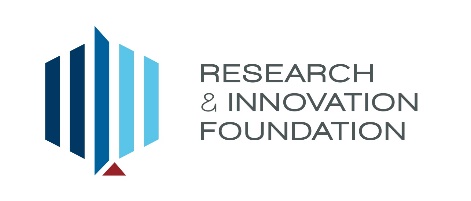 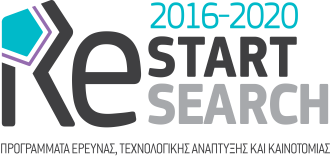 THE RESEARCH AND INNOVATION FOUNDATIONPROGRAMMESFOR RESEARCH, TECHNOLOGICAL DEVELOPMENT AND INNOVATION “RESTART 2016 – 2020”PROPOSAL DETAILSPROPOSAL DETAILSPILLARII. SUSTAINABLE RTDI SYSTEMPROGRAMMEHorizon Europe – 2nd Opportunity EICRIF PROPOSAL NUMBER OPPTY_EIC/0323/XXXXPROPOSAL TITLEPROPOSAL ACRONYM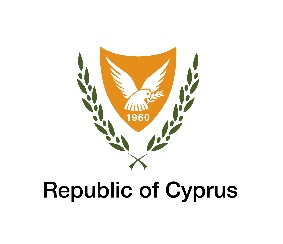 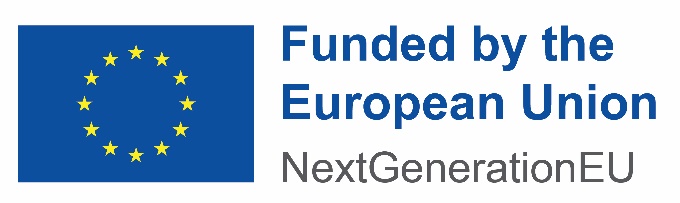 PART B – TECHNICAL ANNEX (A page limit of 20 pages will be applied. Any excess pages will be disregarded by evaluators.)B1. GENERAL OBJECTIVES AND PROJECT OUTLINE B1.1. General Objectives of the Project and Compatibility with the Objectives of the Programme and the Call (Maximum Recommended 0,5 page)B1.2. Project Outline and Proposed Activities (Maximum Recommended 2 pages)B1.3 Impact (Maximum Recommended 1 page)B1.4 IPR Management, Dissemination and Communication (Maximum Recommended 1 page)B2. IMPLEMENTATION B2.1. Methodology (Maximum Recommended 1,5 pages)B2.2. Work Package Description (Maximum Recommended 1,5 pages per WP)A separate Work Package (WP) Form should be filled for each WP. There is no limitation on the number of WPs.Work Package Number:1Start Month:End Month:Work Package Title Project ManagementProject ManagementProject ManagementProject ManagementProject ManagementPerson MonthsWork Package ObjectivesWork Package ObjectivesWork Package ObjectivesWork Package ObjectivesWork Package ObjectivesWork Package ObjectivesBriefly describe the objectives of the WP. Briefly describe the objectives of the WP. Briefly describe the objectives of the WP. Briefly describe the objectives of the WP. Briefly describe the objectives of the WP. Briefly describe the objectives of the WP. Work Description and Expected Key ResultsWork Description and Expected Key ResultsWork Description and Expected Key ResultsWork Description and Expected Key ResultsWork Description and Expected Key ResultsWork Description and Expected Key ResultsDescribe the activities regarding project management (e.g. preparation of Progress Reports, decision making procedures, performance indicators, coordination meetings, etc.). Where possible, provide quantitative information on activities and results. Where appropriate, describe the work broken down into Tasks.Significant Milestones should be well defined.The person-months required for the implementation of the WP should be sufficiently justified.Describe the activities regarding project management (e.g. preparation of Progress Reports, decision making procedures, performance indicators, coordination meetings, etc.). Where possible, provide quantitative information on activities and results. Where appropriate, describe the work broken down into Tasks.Significant Milestones should be well defined.The person-months required for the implementation of the WP should be sufficiently justified.Describe the activities regarding project management (e.g. preparation of Progress Reports, decision making procedures, performance indicators, coordination meetings, etc.). Where possible, provide quantitative information on activities and results. Where appropriate, describe the work broken down into Tasks.Significant Milestones should be well defined.The person-months required for the implementation of the WP should be sufficiently justified.Describe the activities regarding project management (e.g. preparation of Progress Reports, decision making procedures, performance indicators, coordination meetings, etc.). Where possible, provide quantitative information on activities and results. Where appropriate, describe the work broken down into Tasks.Significant Milestones should be well defined.The person-months required for the implementation of the WP should be sufficiently justified.Describe the activities regarding project management (e.g. preparation of Progress Reports, decision making procedures, performance indicators, coordination meetings, etc.). Where possible, provide quantitative information on activities and results. Where appropriate, describe the work broken down into Tasks.Significant Milestones should be well defined.The person-months required for the implementation of the WP should be sufficiently justified.Describe the activities regarding project management (e.g. preparation of Progress Reports, decision making procedures, performance indicators, coordination meetings, etc.). Where possible, provide quantitative information on activities and results. Where appropriate, describe the work broken down into Tasks.Significant Milestones should be well defined.The person-months required for the implementation of the WP should be sufficiently justified.Milestones and DeliverablesMilestones and DeliverablesMilestones and DeliverablesMilestones and DeliverablesMilestones and DeliverablesMilestones and DeliverablesProvide a brief description for the important Milestones and KPIs to be attained and each of the Deliverables. All Progress Reports to be submitted to RIF during project duration should be included as Deliverables of WP1.Provide a brief description for the important Milestones and KPIs to be attained and each of the Deliverables. All Progress Reports to be submitted to RIF during project duration should be included as Deliverables of WP1.Provide a brief description for the important Milestones and KPIs to be attained and each of the Deliverables. All Progress Reports to be submitted to RIF during project duration should be included as Deliverables of WP1.Provide a brief description for the important Milestones and KPIs to be attained and each of the Deliverables. All Progress Reports to be submitted to RIF during project duration should be included as Deliverables of WP1.Provide a brief description for the important Milestones and KPIs to be attained and each of the Deliverables. All Progress Reports to be submitted to RIF during project duration should be included as Deliverables of WP1.Provide a brief description for the important Milestones and KPIs to be attained and each of the Deliverables. All Progress Reports to be submitted to RIF during project duration should be included as Deliverables of WP1.Work Package Number:2Start Month:End Month:Work Package Title Dissemination, Exploitation and Communication ActivitiesDissemination, Exploitation and Communication ActivitiesDissemination, Exploitation and Communication ActivitiesDissemination, Exploitation and Communication ActivitiesDissemination, Exploitation and Communication ActivitiesPerson MonthsWork Description and Expected Key ResultsWork Description and Expected Key ResultsWork Description and Expected Key ResultsWork Description and Expected Key ResultsWork Description and Expected Key ResultsWork Description and Expected Key ResultsDescribe (in line with Section B2.4) the activities related to the management, protection and exploitation of intellectual property rights, the activities towards the commercialization of the results (including the securing of regulatory approvals, certifications, standardisation), the communication (including promotion) activities to multiple audiences and, if applicable, the dissemination of scientific data. Where possible, provide quantitative information on activities and results. Where appropriate, describe the work broken down into Tasks.Significant Milestones should be well defined and attainment should correct the weaknesses identified in the original proposal by the EIC Jury.The person-months required for the implementation of the WP should be sufficiently justified.Describe (in line with Section B2.4) the activities related to the management, protection and exploitation of intellectual property rights, the activities towards the commercialization of the results (including the securing of regulatory approvals, certifications, standardisation), the communication (including promotion) activities to multiple audiences and, if applicable, the dissemination of scientific data. Where possible, provide quantitative information on activities and results. Where appropriate, describe the work broken down into Tasks.Significant Milestones should be well defined and attainment should correct the weaknesses identified in the original proposal by the EIC Jury.The person-months required for the implementation of the WP should be sufficiently justified.Describe (in line with Section B2.4) the activities related to the management, protection and exploitation of intellectual property rights, the activities towards the commercialization of the results (including the securing of regulatory approvals, certifications, standardisation), the communication (including promotion) activities to multiple audiences and, if applicable, the dissemination of scientific data. Where possible, provide quantitative information on activities and results. Where appropriate, describe the work broken down into Tasks.Significant Milestones should be well defined and attainment should correct the weaknesses identified in the original proposal by the EIC Jury.The person-months required for the implementation of the WP should be sufficiently justified.Describe (in line with Section B2.4) the activities related to the management, protection and exploitation of intellectual property rights, the activities towards the commercialization of the results (including the securing of regulatory approvals, certifications, standardisation), the communication (including promotion) activities to multiple audiences and, if applicable, the dissemination of scientific data. Where possible, provide quantitative information on activities and results. Where appropriate, describe the work broken down into Tasks.Significant Milestones should be well defined and attainment should correct the weaknesses identified in the original proposal by the EIC Jury.The person-months required for the implementation of the WP should be sufficiently justified.Describe (in line with Section B2.4) the activities related to the management, protection and exploitation of intellectual property rights, the activities towards the commercialization of the results (including the securing of regulatory approvals, certifications, standardisation), the communication (including promotion) activities to multiple audiences and, if applicable, the dissemination of scientific data. Where possible, provide quantitative information on activities and results. Where appropriate, describe the work broken down into Tasks.Significant Milestones should be well defined and attainment should correct the weaknesses identified in the original proposal by the EIC Jury.The person-months required for the implementation of the WP should be sufficiently justified.Describe (in line with Section B2.4) the activities related to the management, protection and exploitation of intellectual property rights, the activities towards the commercialization of the results (including the securing of regulatory approvals, certifications, standardisation), the communication (including promotion) activities to multiple audiences and, if applicable, the dissemination of scientific data. Where possible, provide quantitative information on activities and results. Where appropriate, describe the work broken down into Tasks.Significant Milestones should be well defined and attainment should correct the weaknesses identified in the original proposal by the EIC Jury.The person-months required for the implementation of the WP should be sufficiently justified.DeliverablesDeliverablesDeliverablesDeliverablesDeliverablesDeliverablesProvide a brief description for the important Milestones and KPIs to be attained and each of the Deliverables. Indicative (non-mandatory) deliverables for WP2 could be:IPR Management & Exploitation Plan Feasibility Study / Business Plan Dissemination & Communication Plan (including dissemination of scientific data and activities ensuring Open Access / Open Data (if applicable), communication activities, and promotional and/or marketing/branding activities) The following deliverables are mandatory:Data Management Plan (a template will be provided by the RIF).Submission of Request for the acquisition of services by the Central Knowledge Transfer Office (KTO) of the RIF. Provide a brief description for the important Milestones and KPIs to be attained and each of the Deliverables. Indicative (non-mandatory) deliverables for WP2 could be:IPR Management & Exploitation Plan Feasibility Study / Business Plan Dissemination & Communication Plan (including dissemination of scientific data and activities ensuring Open Access / Open Data (if applicable), communication activities, and promotional and/or marketing/branding activities) The following deliverables are mandatory:Data Management Plan (a template will be provided by the RIF).Submission of Request for the acquisition of services by the Central Knowledge Transfer Office (KTO) of the RIF. Provide a brief description for the important Milestones and KPIs to be attained and each of the Deliverables. Indicative (non-mandatory) deliverables for WP2 could be:IPR Management & Exploitation Plan Feasibility Study / Business Plan Dissemination & Communication Plan (including dissemination of scientific data and activities ensuring Open Access / Open Data (if applicable), communication activities, and promotional and/or marketing/branding activities) The following deliverables are mandatory:Data Management Plan (a template will be provided by the RIF).Submission of Request for the acquisition of services by the Central Knowledge Transfer Office (KTO) of the RIF. Provide a brief description for the important Milestones and KPIs to be attained and each of the Deliverables. Indicative (non-mandatory) deliverables for WP2 could be:IPR Management & Exploitation Plan Feasibility Study / Business Plan Dissemination & Communication Plan (including dissemination of scientific data and activities ensuring Open Access / Open Data (if applicable), communication activities, and promotional and/or marketing/branding activities) The following deliverables are mandatory:Data Management Plan (a template will be provided by the RIF).Submission of Request for the acquisition of services by the Central Knowledge Transfer Office (KTO) of the RIF. Provide a brief description for the important Milestones and KPIs to be attained and each of the Deliverables. Indicative (non-mandatory) deliverables for WP2 could be:IPR Management & Exploitation Plan Feasibility Study / Business Plan Dissemination & Communication Plan (including dissemination of scientific data and activities ensuring Open Access / Open Data (if applicable), communication activities, and promotional and/or marketing/branding activities) The following deliverables are mandatory:Data Management Plan (a template will be provided by the RIF).Submission of Request for the acquisition of services by the Central Knowledge Transfer Office (KTO) of the RIF. Provide a brief description for the important Milestones and KPIs to be attained and each of the Deliverables. Indicative (non-mandatory) deliverables for WP2 could be:IPR Management & Exploitation Plan Feasibility Study / Business Plan Dissemination & Communication Plan (including dissemination of scientific data and activities ensuring Open Access / Open Data (if applicable), communication activities, and promotional and/or marketing/branding activities) The following deliverables are mandatory:Data Management Plan (a template will be provided by the RIF).Submission of Request for the acquisition of services by the Central Knowledge Transfer Office (KTO) of the RIF. Work Package Number:Start Month:End Month:Work Package Title Person MonthsWork Package ObjectivesWork Package ObjectivesWork Package ObjectivesWork Package ObjectivesWork Package ObjectivesWork Package ObjectivesBriefly describe the objectives of the WP. Briefly describe the objectives of the WP. Briefly describe the objectives of the WP. Briefly describe the objectives of the WP. Briefly describe the objectives of the WP. Briefly describe the objectives of the WP. Work Description and Expected Key ResultsWork Description and Expected Key ResultsWork Description and Expected Key ResultsWork Description and Expected Key ResultsWork Description and Expected Key ResultsWork Description and Expected Key ResultsDescribe the activities included in the specific WP. Where possible, provide quantitative information on activities and results. Where appropriate, describe the work broken down into Tasks indicating the participating organisations and the lead partner.Significant Milestones should be well defined and attainment should correct the weaknesses identified in the original proposal by the EIC Jury.Describe the activities included in the specific WP. Where possible, provide quantitative information on activities and results. Where appropriate, describe the work broken down into Tasks indicating the participating organisations and the lead partner.Significant Milestones should be well defined and attainment should correct the weaknesses identified in the original proposal by the EIC Jury.Describe the activities included in the specific WP. Where possible, provide quantitative information on activities and results. Where appropriate, describe the work broken down into Tasks indicating the participating organisations and the lead partner.Significant Milestones should be well defined and attainment should correct the weaknesses identified in the original proposal by the EIC Jury.Describe the activities included in the specific WP. Where possible, provide quantitative information on activities and results. Where appropriate, describe the work broken down into Tasks indicating the participating organisations and the lead partner.Significant Milestones should be well defined and attainment should correct the weaknesses identified in the original proposal by the EIC Jury.Describe the activities included in the specific WP. Where possible, provide quantitative information on activities and results. Where appropriate, describe the work broken down into Tasks indicating the participating organisations and the lead partner.Significant Milestones should be well defined and attainment should correct the weaknesses identified in the original proposal by the EIC Jury.Describe the activities included in the specific WP. Where possible, provide quantitative information on activities and results. Where appropriate, describe the work broken down into Tasks indicating the participating organisations and the lead partner.Significant Milestones should be well defined and attainment should correct the weaknesses identified in the original proposal by the EIC Jury.DeliverablesDeliverablesDeliverablesDeliverablesDeliverablesDeliverablesProvide a brief description for the important Milestones and KPIs to be attained and each of the Deliverables. Provide a brief description for the important Milestones and KPIs to be attained and each of the Deliverables. Provide a brief description for the important Milestones and KPIs to be attained and each of the Deliverables. Provide a brief description for the important Milestones and KPIs to be attained and each of the Deliverables. Provide a brief description for the important Milestones and KPIs to be attained and each of the Deliverables. Provide a brief description for the important Milestones and KPIs to be attained and each of the Deliverables. B2.3. Work Package TableThe Τable is a brief presentation of the project’s Work Packages.B2.3. Work Package TableThe Τable is a brief presentation of the project’s Work Packages.B2.3. Work Package TableThe Τable is a brief presentation of the project’s Work Packages.B2.3. Work Package TableThe Τable is a brief presentation of the project’s Work Packages.B2.3. Work Package TableThe Τable is a brief presentation of the project’s Work Packages.Work Package NumberWork Package TitlePerson-monthsStart Date (project month)End Date (project month)WP1Project Management WP2Dissemination and Communication ActivitiesWP3WP4WP5WP6WP7 WP8WP9WP10B2.4. List of MilestonesThe Τable is a brief presentation of the project’s Milestones.B2.4. List of MilestonesThe Τable is a brief presentation of the project’s Milestones.B2.4. List of MilestonesThe Τable is a brief presentation of the project’s Milestones.B2.4. List of MilestonesThe Τable is a brief presentation of the project’s Milestones.Milestone NoMilestoneRelevantWPMilestone Completion Date(Project Month)M1M2M3M4M5M6M7M8M9M10B2.5. List of DeliverablesThe Τable is a brief presentation of the project’s deliverables.B2.5. List of DeliverablesThe Τable is a brief presentation of the project’s deliverables.B2.5. List of DeliverablesThe Τable is a brief presentation of the project’s deliverables.B2.5. List of DeliverablesThe Τable is a brief presentation of the project’s deliverables.B2.5. List of DeliverablesThe Τable is a brief presentation of the project’s deliverables.B2.5. List of DeliverablesThe Τable is a brief presentation of the project’s deliverables.Deliverable NoDeliverableNameRelevantWPDeliverable Type(Document, Report, Publication, Poster, Pilot, Prototype, Website, Video, Software, Database, Other)Classification of Dissemination (Public, Confidential) Deliverable Completion Date (Project Month)D1D2D3D4D5D6D7D8D9D10D11D19D20B2.6. Time Frame Indicate the duration of each Work Package and the timing of submission of the Progress Reports.B2.6. Time Frame Indicate the duration of each Work Package and the timing of submission of the Progress Reports.B2.6. Time Frame Indicate the duration of each Work Package and the timing of submission of the Progress Reports.B2.6. Time Frame Indicate the duration of each Work Package and the timing of submission of the Progress Reports.B2.6. Time Frame Indicate the duration of each Work Package and the timing of submission of the Progress Reports.B2.6. Time Frame Indicate the duration of each Work Package and the timing of submission of the Progress Reports.B2.6. Time Frame Indicate the duration of each Work Package and the timing of submission of the Progress Reports.B2.6. Time Frame Indicate the duration of each Work Package and the timing of submission of the Progress Reports.B2.6. Time Frame Indicate the duration of each Work Package and the timing of submission of the Progress Reports.B2.6. Time Frame Indicate the duration of each Work Package and the timing of submission of the Progress Reports.B2.6. Time Frame Indicate the duration of each Work Package and the timing of submission of the Progress Reports.B2.6. Time Frame Indicate the duration of each Work Package and the timing of submission of the Progress Reports.B2.6. Time Frame Indicate the duration of each Work Package and the timing of submission of the Progress Reports.Work Package Number / TitleD U R A T IO N (Months)D U R A T IO N (Months)D U R A T IO N (Months)D U R A T IO N (Months)D U R A T IO N (Months)D U R A T IO N (Months)D U R A T IO N (Months)D U R A T IO N (Months)D U R A T IO N (Months)D U R A T IO N (Months)D U R A T IO N (Months)D U R A T IO N (Months)Work Package Number / Title123456789101112WP1. Project ManagementWP2. Dissemination and Communication ActivitiesWP3.WP4.WP5.WP6. WP7.WP8. WP9.WP10. Progress Reports Submitted to RIFB3. HOST ORGANISATION AND RESOURCES TO BE COMMITTEDB3.1. Host Organisation Description (Maximum Recommended 1 page)B3.2. Team MembersB.3.2.1 Project Coordinator (Maximum Recommended 0,5 page)B.3.2.2 Other Team Members – Key Personnel (Maximum Recommended 0,5 page for each member)B.3.2.3 Team Table by GenderPlease fill in the following Table specifying the Gender of each team member described in Sections B.4.2.1 and B.4.2.2.B.3.2.3 Team Table by GenderPlease fill in the following Table specifying the Gender of each team member described in Sections B.4.2.1 and B.4.2.2.B.3.2.3 Team Table by GenderPlease fill in the following Table specifying the Gender of each team member described in Sections B.4.2.1 and B.4.2.2.Num.NameGender (Male/Female)1.2.…B3.3. Project Budget Description (Maximum Recommended 1 page)B4. ETHICAL AND ENVIRONMENTAL ISSUES (Maximum Recommended 0,5 page)